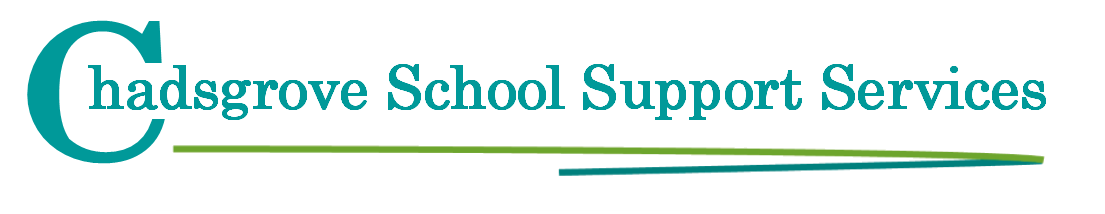 Request for off-site trainingTraining DetailsTraining DetailsTraining DetailsTraining DetailsTraining DetailsTraining DetailsTraining DetailsTraining DetailsTraining DetailsTraining DetailsTraining DetailsTraining DetailsTraining DetailsTraining DetailsTraining DetailsTraining DetailsTraining DetailsTraining DetailsTraining DetailsDate(s):Training contact:Training contact:Training contact:Training contact:Training contact:Training contact:Training contact:Training contact:Role:Role:Role:Telephone:Email:Email:Email:Address:Address:Number of Delegates:Number of Delegates:Number of Delegates:Duration:Duration:Duration:Duration:Times:Course Title:  Course Title:  Course Title:  Course Title:  Course Title:  Course Title:  Course Title:  Course Title:  Course Title:  Course Title:  Course Title:  Units/cost:Units/cost:Units/cost:Units/cost:Units/cost:Units/cost:Units/cost:Units/cost:Venue:  Venue:  Venue:  Venue:  Venue:  Venue:  Venue:  Venue:  Venue:  Venue:  Venue:  Venue:  Venue:  Venue:  Venue:  Venue:  Venue:  Venue:  Venue:  Training aims:Training aims:Training aims:Training aims:Training aims:Training aims:Training aims:Training aims:Training aims:Training aims:Training aims:Training aims:Training aims:Training aims:Training aims:Training aims:Training aims:Training aims:Training aims:Cost Centre for Internal Transfer for Worcestershire Schools please complete both sections below  (if not using units)          Cost Centre for Internal Transfer for Worcestershire Schools please complete both sections below  (if not using units)          Cost Centre for Internal Transfer for Worcestershire Schools please complete both sections below  (if not using units)          Cost Centre for Internal Transfer for Worcestershire Schools please complete both sections below  (if not using units)          Cost Centre for Internal Transfer for Worcestershire Schools please complete both sections below  (if not using units)          Cost Centre for Internal Transfer for Worcestershire Schools please complete both sections below  (if not using units)          Cost Centre for Internal Transfer for Worcestershire Schools please complete both sections below  (if not using units)          Cost Centre for Internal Transfer for Worcestershire Schools please complete both sections below  (if not using units)          Cost Centre for Internal Transfer for Worcestershire Schools please complete both sections below  (if not using units)          Cost Centre for Internal Transfer for Worcestershire Schools please complete both sections below  (if not using units)          Cost Centre for Internal Transfer for Worcestershire Schools please complete both sections below  (if not using units)          Cost Centre for Internal Transfer for Worcestershire Schools please complete both sections below  (if not using units)          Cost Centre for Internal Transfer for Worcestershire Schools please complete both sections below  (if not using units)          Cost Centre for Internal Transfer for Worcestershire Schools please complete both sections below  (if not using units)          Cost Centre for Internal Transfer for Worcestershire Schools please complete both sections below  (if not using units)          Cost Centre for Internal Transfer for Worcestershire Schools please complete both sections below  (if not using units)          Cost Centre for Internal Transfer for Worcestershire Schools please complete both sections below  (if not using units)          Cost Centre for Internal Transfer for Worcestershire Schools please complete both sections below  (if not using units)          Cost Centre for Internal Transfer for Worcestershire Schools please complete both sections below  (if not using units)          Internal Order:   Internal Order:   Internal Order:   Internal Order:   Internal Order:   Internal Order:   Internal Order:   Internal Order:   Cost Centre:  Cost Centre:  Cost Centre:  Cost Centre:  Cost Centre:  Cost Centre:  Cost Centre:  Cost Centre:  Cost Centre:  Cost Centre:  Cost Centre:  Authorised Signature:Authorised Signature:Authorised Signature:Authorised Signature:Authorised Signature:Authorised Signature:Authorised Signature:Authorised Signature:Name in Capitals:Name in Capitals:Name in Capitals:Name in Capitals:Name in Capitals:Name in Capitals:Name in Capitals:Name in Capitals:Name in Capitals:Name in Capitals:Name in Capitals:CSSS Admin:CSSS Admin:CSSS Admin:CSSS Admin:CSSS Admin:CSSS Admin:CSSS Admin:CSSS Admin:CSSS Admin:CSSS Admin:CSSS Admin:CSSS Admin:CSSS Admin:CSSS Admin:CSSS Admin:CSSS Admin:CSSS Admin:CSSS Admin:CSSS Admin:Date to Invoice:Date to Invoice:Invoice sent:Invoice sent:Invoice sent:Invoice sent:Payment received:Payment received:Payment received:Evaluation score:Evaluation score:Evaluation score:Evaluation score:Evaluation score:Evaluation score:Follow up:Follow up:Follow up:Follow up: